Thursday, 28 May 2020Dear Parents and Carers,Re: possible reopening of school to more pupils in JuneWe know you’ve seen the Prime Minister announce that schools may partially reopen on 15th June to year 10 and year 12 pupils, if the government thinks it’s safe to do so. This is unlikely to be on a full-time basis, but will allow pupils to get some face-to-face contact with teachers to support their home learning. It’s a very unsettling time for us all, but rest assured that we’re going to be doing everything we can to make sure we’re ready to receive these year groups if it’s safe for our school to reopen in the coming weeks. We’re creating a detailed action plan that we’ll share with you as soon as possible so you know what the school’s reopening will look like in practice. Precautions we’ll be taking will include:Limiting class sizes and social contactStaggering break times, and pick-up and drop-off times Increased cleaning Keeping pupils and staff with coronavirus symptoms at homeIf your child is clinically extremely vulnerable, or living with someone who is in this group, they should not come back to school and should continue home learning. If your child is clinically vulnerable (but not clinically extremely vulnerable), you should follow medical advice to decide if they should come back to school. Please refer to government guidance when you are making this decision.https://www.gov.uk/government/publications/guidance-on-shielding-and-protecting-extremely-vulnerable-persons-from-covid-19I want to reassure you that we’re not going to be pressuring any pupil to come into school. We’ll keep you updated with all our preparations for making sure the school is as safe as possible, so you and your child can make an informed decision about whether to come in. In the meantime, the school is still open only for vulnerable pupils and the children of critical workers. We know some employers will be encouraging you to return to work, but we’re not in a position right now to extend places to other pupils until we receive further government guidance.Best regards,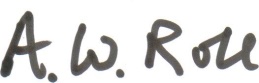 Mr RollHeadteacher